			Anexă la Hotărârea Curții de Conturi nr.30 din 19.06.2024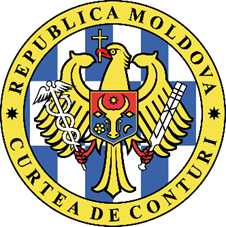 CURTEA DE CONTURI A REPUBLICII MOLDOVARAPORTULde audit asupra rapoartelor financiare consolidate ale Ministerului Infrastructurii și Dezvoltării Regionale încheiate la 31 decembrie 2023OPINIE CU REZERVEAm auditat rapoartele financiare consolidate ale Ministerului Infrastructurii și Dezvoltării Regionale (în continuare – MIDR) pentru exercițiul bugetar încheiat la 31 decembrie 2023, care cuprind Bilanțul contabil, Raportul privind veniturile și cheltuielile, Raportul privind fluxul mijloacelor bănești, Raportul privind executarea bugetului, Raportul narativ privind executarea bugetului, inclusiv un sumar al politicilor contabile semnificative.În opinia noastră, cu excepția efectelor aferente aspectelor descrise în secțiunea Baza pentru opinia cu rezerve, rapoartele financiare oferă, sub toate aspectele semnificative, o imagine corectă și fidelă, în conformitate cu cadrul de raportare financiară aplicabil.BAZA PENTRU OPINIA CU REZERVETergiversarea procesului de transmitere a unor bunuri de către MIDR, precum și netransmiterea până la finele anului de gestiune a volumului lucrărilor de reparație capitală a mijloacelor fixe, aflate la balanța altei autorități/instituții, îndeplinite în decursul anului bugetar de către unele instituții din subordinea MIDR, a condiționat supraevaluarea informațiilor aferente clădirilor raportate în bilanțul consolidat cu 586.644,9 mii lei și a instalațiilor de transmisie cu 212.750,4 mii lei.Inspectoratul Național pentru Supraveghere Tehnică nu a reevaluat șase imobile cu suprafața totală de 405,8 m.p. la valoarea inițială înregistrată în evidența contabilă în sumă de 188,4 mii lei, pentru care s-a calculat uzura în proporție de 100%, dar care se utilizează în continuare în activitatea operațională și produc beneficii economice entității publice. Menținerea acestor bunuri în evidența contabilă cu valoarea de bilanț „0” este cauzată și de lipsa în Politicile contabile a unor reglementări interne ce țin de reevaluarea mijloacelor fixe. Nu am obținut o evaluare a imobilelor menționate și nu ne putem expune asupra valorii denaturate a conturilor clădirilor raportate.MIDR nu a înregistrat în evidența sa contabilă bunurile proprietate de stat gestionate economic de către instituțiile publice la autogestiune. Din această cauză, valoarea investițiilor în părți legate și nelegate, raportată în bilanțul consolidat al MIDR la finele anului 2023, a fost subevaluată cu cca 46.501,4 mii lei.Am realizat misiunea de audit în conformitate cu Standardele Internaționale ale Instituțiilor Supreme de Audit aplicate de Curtea de Conturi. Responsabilitățile noastre, potrivit standardelor respective, sunt expuse în secțiunea „Responsabilitățile auditorului într-un audit al rapoartelor financiare” din prezentul Raport. Suntem independenți față de instituția auditată și am îndeplinit responsabilitățile de etică conform cerințelor Codului etic al Curții de Conturi. Considerăm că probele de audit obținute sunt suficiente și adecvate pentru a furniza o bază pentru opinia noastră. PARAGRAF DE EVIDENȚIERE A UNOR ASPECTEAtragem atenția că, potrivit art.5 din Legea drumurilor, organul central de specialitate în domeniul infrastructurii drumurilor exercită prerogativele rezultate din dreptul de proprietate publică a statului asupra drumurilor naționale și asupra suprafețelor de teren, proprietate publică a statului, aferente acestora. La situația din 31.12.2023, valoarea drumurilor publice naționale și a suprafețelor de teren proprietate publică a statului a constituit 22.659.654,4 mii lei, și, respectiv, 304.979,8 mii lei. Se atestă că, din cauza neconformării la prevederile normative în vigoare, neefectuării inventarierii, delimitării și evaluării drumurilor publice naționale și a terenurilor proprietate publică aferente acestora, până la momentul actual aceste active sunt reflectate doar în evidența contabilă a ÎS „Administrația de Stat a Drumurilor”, dar nu și în evidența contabilă a autorității publice centrale de specialitate, MIDR, sau a Agenției Proprietății Publice (în continuare – APP), în calitate de fondator al întreprinderii de stat. Tot din această cauză, alocațiile bugetare transferate în anul 2023, conform Programului de repartizare a mijloacelor fondului rutier pentru întreținerea și reparația drumurilor publice naționale, în sumă totală de 2.326.895,6 mii lei, au fost înregistrate în evidența contabilă a MIDR doar ca cheltuieli curente, deși o parte din acestea, în sumă de 750.594,9 mii lei, reprezintă investiții cu caracter capital, care urmează a fi contabilizate și raportate diferit. De menționat că, la situația din 31.12.2023, conform datelor din evidența contabilă a Întreprinderii de Stat „Administrația de Stat a Drumurilor”, soldul investițiilor în curs de execuție în infrastructura drumurilor publice naționale, efectuate din bugetul de stat, conform Programelor de repartizare a mijloacelor fondului rutier pentru întreținerea și reparația drumurilor publice naționale, a constituit 3.121.315,9 mii lei. Aceste investiții capitale nu sunt incluse în bilanțul consolidat al MIDR sau al APP și ulterior în Raportul Guvernului privind executarea bugetului de stat.Atragem atenția că infrastructura căilor ferate și terenurile ocupate de aceasta, precum și alte obiective de infrastructură tehnico-edilitară și terenurile aferente acestora, care nu aparțin unităților administrativ-teritoriale sau persoanelor juridice de drept privat, la fel nu sunt înregistrate în evidența contabilă a MIDR sau a APP, în calitate de fondator al ÎS „Calea Ferată din Moldova” (în continuare – CFM), dat fiind că inventarierea și delimitarea proprietății publice gestionate de întreprindere nu a fost finalizată până în prezent. La finele anului 2023, conform informațiilor prezentate de CFM, valoarea infrastructurii căilor ferate și terenurilor ocupate de aceasta, precum și a altor obiective de infrastructură tehnico-edilitară și a terenurilor aferente acestora a constituit 4.120.806,6 mii lei, dintre care: i) clădiri – 492.908,2 mii lei, ii) construcții speciale – 1.872.177,6 mii lei, iii) mașini, utilaje și instalații de transmisie – 781.989,6 mii lei, și  terenuri – 973.731,3 mii lei.Totodată, se atestă că potrivit Dispoziției Comisiei pentru Situații Excepționale a Republicii Moldova (în continuare – CSE) nr.079 din 21.08.2023, pentru inițierea proiectului de reabilitare a terasamentului liniei de cale ferată de la km 74 Cahul – Giurgiulești (s. Văleni), prin derogare de la prevederile art.60 alin.(1) lit. a) din Legea finanțelor publice și responsabilității bugetar-fiscale nr. 181/2014, au fost redistribuite alocații în valoare de 60.000,0 mii lei de la Programul drumurilor (cod 6402) către Programul dezvoltarea transportului feroviar (cod 6405), în cadrul bugetului MIDR, aprobat prin Legea bugetului de stat pentru anul 2023 nr.359 din 22.12.2022.Deși MIDR a transferat fondurile pentru realizarea investițiilor capitale, acestea nu au fost utilizate conform destinației și au fost investite în valori mobiliare de stat. Astfel, terasamentul liniei de cale ferată de la km 74 Cahul – Giurgiulești (s. Văleni) nu a fost reabilitat conform Dispoziției CSE. În plus, investițiile bugetare destinate infrastructurii drumurilor au fost reduse, iar utilizarea fondurilor publice pentru achiziția de valori mobiliare de stat a dus la creșterea cheltuielilor și a datoriei de stat.Mai mult decât atât, din cauza neînregistrării în evidența contabilă a MIDR sau a APP a infrastructurii feroviare, granturile capitale acordate CFM pentru efectuarea investițiilor în infrastructura feroviară, în sumă totală de 60.000,0 mii lei, au fost trecute la cheltuielile perioadei fără a fi reflectate în conturile „Investițiilor în pârți legate și nelegate”. Astfel, investițiile menționate nu au fost incluse în bilanțul consolidat al MIDR sau al APP, iar ulterior în Rapoartele Guvernului privind executarea bugetului de stat. Opinia de audit nu este modificată din cauza acestor aspecte. ASPECTE-CHEIE DE AUDITAspectele-cheie de audit sunt acele aspecte care, în baza raționamentului nostru profesional, au avut o importanță majoră pentru auditul rapoartelor financiare consolidate ale MIDR încheiate la 31 decembrie 2023. Cu excepția aspectului descris în secțiunea Baza pentru opinia cu rezerve, am determinat că nu mai sunt alte aspecte-cheie de audit care trebuie comunicate în Raportul de audit.ALTE INFORMAȚIIClasificarea eronată a alocațiilor bugetare transferate pentru organizarea și funcționarea Agențiilor de Dezvoltare Regională și Oficiului Național de Dezvoltare Regională Locală, a condiționat subevaluarea granturilor curente acordate instituțiilor publice la autogestiune cu suma totală de 38.671,4 mii lei și, concomitent, supraevaluarea subvențiilor acordate autorităților/instituțiilor publice la autogestiune cu aceeași sumă.Ținerea neuniformă a evidenței contabile a standardelor și normativelor în domeniul construcției a condus la raportarea acestor active în valoare totală de 47.519,0 mii lei atât în conturile bilanțiere, cât și în conturile extrabilanțiere. Această practică a rezultat din aplicarea reglementărilor Politicii de contabilitate a MIDR, care prevăd evidența contabilă a acestor elemente în ambele tipuri de conturi, fără a lua în considerare criteriile stabilite la subpunctul 3.3.3. din Normele metodologice privind evidența contabilă și raportarea financiară în sistemul bugetar.Neîntocmirea la timpul corespunzător, de către ONDRL, a actelor de transmitere a unor active, care au fost procurate și transmise instituțiilor preșcolare, până în anul 2022, a condiționat supraevaluarea informațiilor raportate aferente mașinilor și utilajelor cu suma totală de 257,7 mii lei, precum și uneltelor, sculelor și inventarului de producere și gospodăresc cu suma totală de 933,3 mii lei. Neinițierea de către Instituția Publică „Autoritatea Aeronautică Civilă” a procedurii de transmitere către APP a două terenuri proprietate publică de stat, conform prevederilor normative în vigoare, a condiționat supraevaluarea terenurilor raportate în bilanțul consolidat al MIDR cu 17.587,8 mii lei.Netransmiterea către APP, în corespundere cu prevederile legale în vigoare, a 62.500 de valori mobiliare deținute de MIDR în capitalul social al Societății pe Acțiuni „KAMAZ”, cu sediul în Republica Tatarstan, Federația Rusă, din cauza neînregistrării corespunzătoare a drepturilor de proprietate ale MIDR asupra acestora, a condiționat supraevaluarea acțiunilor şi altor forme de participare în capital peste hotare, raportată în bilanțul consolidat al MIDR cu 1.451,9 mii lei.BUNA GUVERNANȚĂMIDR nu a asigurat integrarea deplină a întregului ciclu de management al riscurilor în sistemul său de control intern managerial. Principalele riscuri operaționale, inclusiv cele de evidență contabilă și raportare financiară, nu au fost evaluate și înregistrate corespunzător într-un registru consolidat al riscurilor. Din această cauză, MIDR nu a stabilit reacții pentru abordarea riscurilor identificate și nu a definit activități de control pentru factorii declanșatori ai acestora. Ca urmare, riscurile de erori și denaturări semnificative ale rapoartelor financiare individuale și consolidate ale MIDR s-au materializat și în auditul curent.Conform prevederilor legale, subdiviziunea de audit intern din cadrul MIDR se constituie din cel puțin trei unități de personal. Din cauza neajustării statelor de personal la cadrul normativ aplicabil, se atestă că aceasta, în anul 2023, a fost formată doar dintr-un auditor, angajat în iulie 2023. Această limitare a activităților de audit a împiedicat obținerea asigurărilor necesare de către persoanele responsabile de guvernanță privind gestionarea corespunzătoare a riscurilor asociate activităților operaționale, inclusiv de evidență și raportare financiară, ale MIDR și entităților subordonate. De menționat că, potrivit Hotărârii Guvernului nr.273 din 17.04.2024, MIDR a centralizat în cadrul aparatului central al Ministerului, funcțiile de auditor intern create în cadrul instituțiilor subordonate. Astfel, din anul 2024, Direcția de audit intern din cadrul MIDR este formată din 6 unități de personal.Prin Hotărârea Curții de Conturi nr. 27 din 30.05.2023 MIDR i-au fost înaintate trei recomandări, iar Ministerului Finanțelor o recomandare. Din cele trei recomandări adresate MIDR, una a fost implementată parțial, una nu a fost implementată, iar pentru alta nu a expirat termenul de implementare. Recomandarea înaintată Ministerului Finanțelor nu a fost implementată. Ca urmare a implementării parțiale a unei recomandări anterioare a Curții de Conturi, ONDRL a semnat acte de transmitere și a transmis comunităților beneficiare investiții, efectuate în activele acestora, în valoare totală de 12.883,5 mii lei, diminuând în acest fel semnificativ soldul netransmis până la 4.538,0 mii lei. Totodată, dat fiind neimplementarea a trei recomandări, problemele identificate de audit din perioadele precedente au continuat să aibă impact asupra opiniei de audit din acest an. Neimplementarea completă a recomandărilor de către MIDR și Ministerul Finanțelor a condus la următoarele probleme persistente: i) neoperarea de către Ministerul Finanțelor a modificărilor în cadrul normativ și metodologic privind clasificarea resurselor financiare alocate din fondul rutier în corelare cu scopul și destinația acestora, ii) neefectuarea inventarierii, nedelimitarea, neevaluarea și neînregistrarea în evidența contabilă a drumurilor și terenurilor proprietate publică, precum și a patrimoniului de stat din gestiunea entităților fondate, și iii) nesemnarea proceselor-verbale de recepție a lucrărilor de construcție/reconstrucție a drumurilor publice în conformitate cu prevederile cadrului normativ aplicabil, inclusiv obținerea concluziilor organelor de control.Contrar cadrului normativ de evidență contabilă și raportare financiară, se atestă că din cauza neîntreprinderii acțiunilor de rigoare, Instituția Publică „Agenția Națională Transport Auto” continuă să aplice Politicile contabile aprobate în anul 2019, fără a le actualiza corespunzător pentru exercițiul bugetar 2023.  Această lipsă de actualizare la noile cerințe și condiții de evidență contabilă și raportare financiară compromite: i) conformitatea cu reglementările aplicabile, ii) plenitudinea și actualitatea reglementărilor și procedurilor interne de evidență contabilă, iii) gestionarea eficientă a riscurilor financiare, și iii) încrederea părților interesate în procesele de management financiar contabil.Cadrul normativ aplicabil prevede expres ca concluziile Inspectoratului Național pentru Supraveghere Tehnică privind controlul calității construcțiilor să fie consemnate în procesele-verbale de recepționare a lucrărilor. Cu toate acestea, s-a constatat că aceste concluzii lipsesc în toate cele 9 procese-verbale de recepție a lucrărilor de construcție/reconstrucție/reparație a drumurilor proprietate publică, înregistrate de către ÎS „Administrația de Stat a Drumurilor” în anul 2023. Se menționează că valoarea totală a lucrărilor recepționate în anul 2023 constituie 688.398,57 mii lei, care reprezintă cea mai semnificativă parte a investițiilor realizate de către MIDR. Această situație generează un risc suplimentar de nesupraveghere a calității lucrărilor și/sau a construcțiilor efectuate, care, în consecință, poate condiționa suportarea unor cheltuieli suplimentare.Informațiile din lista bunurilor imobile, proprietate a statului, aflate în administrarea MIDR, sunt denaturate din cauza neîntreprinderii acțiunilor de inventariere și actualizare a acesteia. De menționat că MIDR a fost supus în ultimii ani mai multor reorganizări, însă lista bunurilor imobile proprietate de stat din subordinea ministerului nu a fost ajustată corespunzător, ceea ce nu contribuie la asigurarea transparenței și responsabilității în administrarea acestor active.În anul 2022, Parlamentul Republicii Moldova a aprobat noul Cod al transportului feroviar, însă din cauza nefuncționalității depline a Agenției Feroviare, nerestructurării conforme a CFM, neefectuării inventarierii și delimitării infrastructurii căilor ferate și a patrimoniului aferent acesteia, nedeterminării costurilor și nealocării resurselor financiare necesare, prevederile codului nu pot fi implementate în totalitate. De menționat că, din cele cinci dispoziții aprobate de Parlamentul Republicii Moldova, necesare pentru punerea în aplicare a noului Cod al transportului feroviar, patru nu au fost implementate corespunzător până în prezent. Din această cauză, sectorul feroviar și CFM rămân în continuare nereorganizate și neeficientizate, iar problemele de bună administrare a patrimoniului aferent rămân nesoluționate.RESPONSABILITĂȚILE CONDUCERII PENTRU RAPOARTELE FINANCIARE Ministrul infrastructurii și dezvoltării regionale, în calitate de conducător al organului central de specialitate al administrației publice, este responsabil de întocmirea și prezentarea corectă și fidelă a rapoartelor financiare consolidate în conformitate cu cadrul de raportare financiară aplicabil. Totodată, ministrul infrastructurii și dezvoltării regionale poartă răspundere pentru organizarea controlului intern managerial, care să asigure întocmirea rapoartelor financiare ce nu conțin denaturări semnificative, cauzate de fraudă și/sau eroare, precum și pentru organizarea eficientă a activității economice per ansamblu, inclusiv prin respectarea strictă a integrității activelor și exactității înregistrărilor contabile.RESPONSABILITĂȚILE AUDITORULUI ÎNTR-UN AUDIT AL RAPOARTELOR FINANCIARE Responsabilitatea noastră este de a planifica și a realiza misiunea de audit, cu obținerea probelor suficiente și adecvate în vederea susținerii bazei pentru opinia de audit. Obiectivele noastre sunt: obținerea unei asigurări rezonabile că rapoartele financiare consolidate nu sunt afectate de denaturări semnificative, cauzate de fraude sau erori, precum și emiterea unei opinii.Asigurarea rezonabilă este un nivel ridicat de asigurare, dar nu este o garanție că un audit efectuat în conformitate cu Standardele Internaționale va detecta întotdeauna o denaturare semnificativă atunci când ea există. Denaturările pot fi urmare a fraudelor sau erorilor. Totodată, denaturările pot fi considerate semnificative dacă, în mod individual sau în ansamblu, pot influența deciziile economice ale utilizatorilor acestor rapoarte financiare consolidate. O descriere suplimentară a responsabilităților auditorului într-un audit al rapoartelor financiare este plasată pe site-ul Curții de Conturi, la adresa: https://www.ccrm.md/ro/responsabilitati-in-auditul-financiar-3596.html. Această descriere face parte din Raportul nostru de audit.Membrii echipei misiunii:Ion SÎRBU,			___________________Șeful echipei de audit,Șef al Direcției audit IX, Direcția generală de audit I: Bugetul de stat și APC			Elena STRUGULEA,		___________________Auditoare publică principală,Direcția audit VIII,Direcția generală de audit I: Bugetul de stat și APCLilia BASARAB,		___________________Auditoare publică principală,Direcția audit VII,Direcția generală de audit I: Bugetul de stat și APC						Partenerii misiunii:Natalia TROFIM,		___________________Șefa Direcției generale de audit I: Bugetul de stat și APCVasile MOȘOI,		___________________Șeful adjunct al Direcției generale de audit I: Bugetul de stat și APCMD-2001, mun. Chișinău, bd. Ștefan cel Mare și Sfânt nr.69, tel. (+373 22) 26 60 02, fax: (+373 22) 26 61 00, web: www.ccrm.md, e-mail: ccrm@ccrm.md 